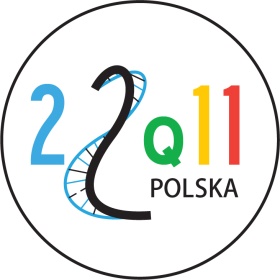 LISTA ANOMALII MIKRODELECJI 22q11.2Objawy z rejonu czaszki/twarzy:	1. otwarty lub podśluzówkowy rozszczep podniebienia2. tyłożuchwie3. płaska podstawa czaszki4. asymetryczne ułożenie twarzy przy płaczu5. asymetria budowy twarzy6. funkcjonalnie (w ruchu) asymetryczna twarz7. pociągła twarz8. płaski profil twarzy9. wrodzone obumarcie zawiązków zębów10. drobne zęby11. hipoplazja szkliwa zębów mlecznych12. hipotoniczna „wiotka” twarz13. zwrócone do dołu kąciki ust14. rozszczep wargi (rzadko)15. małogłowie16. mały tylny dół czaszkowy	Rejon oczu:17. kręte naczynia siatkówki18. wrażenie podkrążonych oczu z sińcami w obrębie dolnej powieki19. zez20. wąskie szpary powiekowe21. obecność embriotoxon posterior (wrodzone białawe zabarwienie pierścienia spojówki)22. mała tarcza nerwu wzrokowego23. płytko położone nerwy rogówki24. zaćma25. guzki tęczówki26. szczelina tęczówki27. szczelina siatkówki28. małe gałki oczne29. nadmiernie szeroki rozstaw źrenic (hiperteloryzm)30. niewielkie przemieszczenie oczodołów31. obrzęknięte powiekiObjawy ze strony uszu/słuchu:	32. nadmiernie pofałdowany obrąbek ucha33. przyrośnięty płatek uszny34. wystające, kubkowate małżowiny uszne35. małe małżowiny uszne36. nieznacznie asymetryczne małżowiny uszne37. częste zapalenia ucha środkowego38. niedosłuch przewodzeniowy niewielkiego stopnia39. upośledzenie słuchu pochodzenia odbiorczego40. dołki lub dodatkowe narośla w obrębie małżowin usznych41. wąskie zewnętrzne kanały słuchowe	Objawy ze strony nosa:42. wydatna nasada nosa43. okrągły czubek nosa44. sprawiający wrażenie rozszczepionego czubek nosa45. wąskie nozdrza46. utrudniona drożność nosa	Objawy z układu krążenia:	47. ubytek międzykomorowy48. ubytek międzyprzedsionkowy49. zwężenie lub niedorozwój pnia płucnego50. tetralogia Fallota51. prawostronny łuk aorty52. przetrwały przewód tętniczy53. wspólny pień tętniczy54. przerwanie łuku aorty55. koarktacja aorty56. wady zastawek aortalnych57. błądząca tętnica podobojczykowa58. ring naczyniowy59. anomalie tętnic szyjnych60. przełożenie wielkich pni tętniczych61. atrezja zastawki trójdzielnejObjawy z układu naczyniowego:62. nieprawidłowe odejście tętnic szyjnych wewnętrznych63. kręta, dodatkowa lub nieobecna tętnica szyjna wewnętrzna64. anomalie żył szyjnych65. brak tętnicy kręgowej66. niskie rozgałęzienie tętnic szyjnych wspólnych67. kręte tętnice kręgowe68. objaw Raynaud69. drobne żyły70. anomalie koła WillisaObjawy neurologiczne:71. okołokomorowe torbielki72. mały robak móżdżku73. hypoplazja lub dysgenezja móżdżku74. UBO (niezidentyfikowane jasne punkty w obrębie istoty białej)75. uogólnione obniżenie napięcia mięśniowego76. ataksja móżdżkowa77. drgawki78. porażenia79. rozszczep kręgosłupa (przepuklina oponowo-rdzeniowa)80. umiarkowane opóźnienie rozwoju81. poszerzenie bruzdy Sylwiusza	Objawy z układu oddechowego:82. utrudniony pasaż powietrza w górnych drogach oddechowych (w niemowlęctwie)83. małe lub nieobecne migdałki84. błona krtaniowa85. szeroka tchawica86. rozmiękanie krtani87. hipoplazja chrząstki nalewkowatej88. hipotonia gardła89. niesymetryczna funkcjonalnie mięśniówka gardła90. słabo wykształcony aparat mięśniowy gardła91. jednostronne porażenie strun głosowych	Objawy obrębu jamy brzusznej:	92. hypoplastyczne nerki93. nerki torbielowate94. przepukliny pachwinowe 95. przepukliny pępkowe96. brak rotacji trzewi w okresie płodowym (pojedyncze przypadki) 97. wątrobiak zarodkowy (pojedyncze przypadki)98. przepuklina przeponowa (pojedyncze przypadki)99. anomalie odbytu (atrezja lub przemieszczony odbyt)	Objawy z kończyn:100. małe dłonie i stopy101. zwężające się ku obwodowi palce102. małe paznokcie103. szorstka, czerwona, łuskowata skóra stóp i dłoni104. twardzina105. przykurcze106. trójpaliczkowe kciuki107. palce dodatkowe położone przed i poza osiowo108. zrost tkanek miękkich palców (syndaktylia skórna)Problemy w dzieciństwie:	109. trudności z karmieniem, słaby przyrost wagi110. ulewanie przez nos111. odpływ żołądkowo-przełykowy112. rerurgitacje przez nos113. rozdrażnienie114. przewlekłe zaparcia (ale nie z powodu choroby Hirschsprunga)Problemy z mową:115. mowa nosowa116. zaburzenia artykulacji117. opóźniony rozwój mowy118. zaburzona czynność mięsni podniebienia miękkiego i gardła (niewydolność podniebienno-gardłowa)119. dyspraksja120. wysoki ton głosu121. chrapliwy głosNauka:	122. trudności w nauce (pojmowanie pojęć matematycznych, czytanie ze zrozumieniem)123. myślenie konkretne; trudności z myśleniem abstrakcyjnym124. słabe wyniki IQ w okresie szkolnym125. pogranicze normalnej inteligencji126. niekiedy umiarkowane opóźnienie umysłowe127. nadmierna aktywność ruchowa	Objawy z tkanki łącznej:128. spontaniczne desaturacje bez występowania bezdechów129. małopłytkowość130. choroba Bernard-Soulier131. młodzieńcze zapalenie stawówProblemy psychologiczne/psychiatryczne:	132. afektywna choroba dwubiegunowa133. choroba maniakalno-depresyjna i psychoza134. cykliczne zmiany nastrojów135. zaburzenia afektywne136. depresja137. hipomania138. choroba schizoafektywna139. impulsywność140. spłycenie afektu141. dystymia142. cyklotymia143. niedojrzałość społeczna144. zaburzenia obsesyjno-kompulsywne145. uogólniona nerwica lękowa146. fobie	Problemy z odpornością:147. częste infekcje górnych dróg oddechowych 148. częste infekcje dolnych dróg oddechowych149. niedobór komórek T150. niedobór czynników grasiczych151. choroby reaktywne dróg oddechowych (astma, alergia)Układ moczowo-płciowy:	152. spodziectwo153. niezstąpione jądra154. odpływy pęcherzowo-moczowodowe	Układ dokrewny:155. niski poziom wapnia we krwi156. niedobór parathormonu157. rzekomy niedobór parathormonu158. niedoczynność tarczycy159. niedobór wzrostu; relatywna niskorosłość 160. aplazja lub hipoplazja grasicy161. hipoplazja przysadki	Układ kostno-nerwowo-szkieletowy:	162. skrzywienie kręgosłupa163. półkręgi164. zamknięty rozszczep kręgosłupa165. kręgi motyle166. zlane kręgi (najczęściej w odcinku szyjnym)167. inne patologie rdzenia168. przetoka rdzenia kręgowego169. osteopenia170. anomalia Sprengela171. stopy końsko-szpotawe172. mała masa mięśniowa173. zwichnięcie stawów174. przewlekłe bóle kończyn175. płaskostopie176. luźne stawy177. dodatkowe żebra178. zlane żebra	Skóra:179. obfite owłosienie głowy180. cienka, przeświecająca skóra (widoczne naczynia podskórne)Anomalie dodatkowe:	181. zespół Robin’a182. zespół DiGeogre’a183. zespół Pottera184. asocjacja CHARGE185. Holoprosencefalia (pojedyncze przypadki)